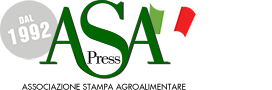 DELEGA
Delega da inviare entro il 19 marzo al delegato/a e in copia al presidente@asa-press.comIo sottoscritto/a …………………………………………………………………………………………………….giornalista associato/a  ASA in regola con la quota 2022 delego ad esprimere il mio voto nell’assemblea ordinaria di Milano del 4 aprile 2022

l’ associato/a giornalista ………………………………………………………………………………………FIRMA--------------------------------------------